Publicado en Madrid el 18/05/2022 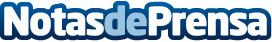 Fake news sobre el conflicto ruso y falsas campañas humanitarias, nuevos reclamos del cibercrimen en EspañaSegún el Observatorio de Ciberseguridad de Exprivia, en el primer trimestre del año los datos empeoran en comparación con los tres primeros meses de 2021. Sin embargo, se han perpetrado cerca de un 16% menos delitos cibernéticos que en el último trimestre de 2021Datos de contacto:Elena GallegoSEC Newgate Spain+34 618 553 747Nota de prensa publicada en: https://www.notasdeprensa.es/fake-news-sobre-el-conflicto-ruso-y-falsas Categorias: Internacional Nacional Finanzas Sociedad E-Commerce Ciberseguridad http://www.notasdeprensa.es